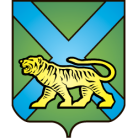 ТЕРРИТОРИАЛЬНАЯ ИЗБИРАТЕЛЬНАЯ КОМИССИЯ
ГОРОДА УССУРИЙСКАРЕШЕНИЕг. УссурийскОб освобождении Заруцкого Р.В.от обязанностей члена участковойизбирательной комиссиис правом решающего голоса избирательного участка № 3807Рассмотрев поступившее в письменной форме заявление от члена участковой избирательной комиссии с правом решающего голоса избирательного участка № 3807 Заруцкого Родиона Валентиновича, в соответствии с пунктом «а» части 6 статьи 29 Федерального закона «Об основных гарантиях избирательных прав и права на участие в референдуме граждан Российской Федерации», пунктом «1» части 6 статьи 32 Избирательного кодекса Приморского края территориальная избирательная комиссия города УссурийскаРЕШИЛА:Освободить Заруцкого Родиона Валентиновича от обязанностей члена участковой избирательной комиссии с правом решающего голоса избирательного участка № 3807 до истечения срока полномочий.2. Направить настоящее решение в участковую избирательную комиссию избирательного участка № 3807 для сведения.3. Разместить настоящее решение на официальном сайте администрации Уссурийского городского округа в разделе «Территориальная избирательная комиссия города Уссурийска» в информационно-телекоммуникационной сети «Интернет».Заместитель председателя комиссии			                  В.О. ГавриловСекретарь комиссии				                                         Н.М. Божко26 августа 2019 года№ 225/1453